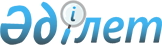 "2012-2014 жылдарға арналған қалалық бюджет туралы" Тараз қалалық мәслихатының 2011 жылғы 14 желтоқсандағы № 45-3 шешіміне өзгерістер енгізу туралыЖамбыл облысы Тараз қалалық мәслихатының 2012 жылғы 3 қазандағы N 8-4
шешімі. Жамбыл облысының Әділет департаментінде 2012 жылғы 9 қазанда № 1827 тіркелді      РҚАО ескертпесі:

      Мәтінде авторлық орфография және пунктуация сақталған.

      Қазақстан Республикасының 2008 жылғы 4 желтоқсандағы Бюджет кодексінің 9, 109 баптарына және «Қазақстан Республикасындағы жергілікті мемлекеттік басқару және өзін-өзі басқару туралы» Қазақстан Республикасының 2001 жылғы 23 қаңтардағы Заңының 6 бабына сәйкес қалалық мәслихат ШЕШІМ ЕТЕДІ:



      1. «2012-2014 жылдарға арналған қалалық бюджет туралы» Тараз қалалық мәслихатының 2011 жылғы 14 желтоқсандағы № 45-3 шешіміне (Нормативтік құқықтық актілердің мемлекеттік тіркеу тізілімінде № 6-1-138 болып тіркелген, 2012 жылдың 11 қаңтарында № 2 «Жамбыл Тараз» газетінде жарияланған) келесі өзгерістер енгізілсін:



      1 тармақта:



      1) тармақшадағы «21 334 687» сандары «21 429 131» сандарымен ауыстырылсын;

      «15 996 851» сандары «16 091 295» сандарымен ауыстырылсын;



      2) тармақшадағы «21 760 513» сандары «21 854 957» сандарымен ауыстырылсын.



      Аталған шешімнің 1 қосымшасы осы шешімнің қосымшасына сәйкес жаңа басылымда мазмұндалсын.



      2. Осы шешім әділет органдарында мемлекеттік тіркеуден өткен күннен бастап күшіне енеді және 2012 жылдың 1 қаңтарынан қолданысқа енгізіледі.

      

      Тараз қалалық

      мәслихаттың хатшысы                        Б. Нарбаев 

Тараз қалалық мәслихатының

2012 жылғы 3 қазандағы

№ 8-4 шешіміне қосымша Тараз қалалық мәслихатының

2011 жылғы 14 желтоқсандағы

№ 45-3 шешіміне 1-қосымша  Тараз қаласының 2012 жылға арналған бюджеті
					© 2012. Қазақстан Республикасы Әділет министрлігінің «Қазақстан Республикасының Заңнама және құқықтық ақпарат институты» ШЖҚ РМК
				СанатыСанатыСанатыСанатыСомасы, мың теңгеСыныбыСыныбыСыныбыСомасы, мың теңгеIшкi сыныбыIшкi сыныбыСомасы, мың теңгеАтауыСомасы, мың теңге111231. КІРІСТЕР21 429 1311САЛЫҚТЫҚ ТҮСІМДЕР4 876 41401Табыс салығы1 623 4182Жеке табыс салығы1 623 41803Әлеуметтiк салық1 276 7071Әлеуметтік салық1 276 70704Меншiкке салынатын салықтар1 352 5701Мүлiкке салынатын салықтар708 4803Жер салығы250 2004Көлiк құралдарына салынатын салық393 8815Бірыңғай жер салығы905Тауарларға, жұмыстарға және қызметтерге салынатын iшкi салықтар332 8832Акциздер52 0183Табиғи және басқа да ресурстарды пайдаланғаны үшiн түсетiн түсiмдер99 1704Кәсiпкерлiк және кәсiби қызметтi жүргiзгенi үшiн алынатын алымдар161 1955Ойын бизнесіне салық20 50008Заңдық мәнді іс-әрекеттерді жасағаны және (немесе) оған уәкілеттігі бар мемлекеттік органдар немесе лауазымды адамдар құжаттар бергені үшін алынатын міндетті төлемдер290 8361Мемлекеттік баж290 8362САЛЫҚТЫҚ ЕМЕС ТҮСІМДЕР145 83701Мемлекеттік меншіктен түсетін кірістер75 8761Мемлекеттік кәсіпорындардың таза кірісі бөлігінің түсімдері11 2695Мемлекет меншігіндегі мүлікті жалға беруден түсетін кірістер6460702Мемлекеттік бюджеттен қаржыландырылатын мемлекеттік мекемелердің тауарларды (жұмыстарды, қызметтерді) өткізуінен түсетін түсімдер1 0361Мемлекеттік бюджеттен қаржыландырылатын мемлекеттік мекемелердің тауарларды (жұмыстарды, қызметтерді) өткізуінен түсетін түсімдер1 03604Мемлекеттік бюджеттен қаржыландырылатын, сондай-ақ Қазақстан Республикасы Ұлттық Банкінің бюджетінен (шығыстар сметасынан) ұсталатын және қаржыландырылатын мемлекеттік мекемелер салатын айыппұлдар, өсімпұлдар, санкциялар, өндіріп алулар36 9841Мұнай секторы ұйымдарынан түсетін түсімдерді қоспағанда, мемлекеттік бюджеттен қаржыландырылатын, сондай-ақ Қазақстан Республикасы Ұлттық Банкінің бюджетінен (шығыстар сметасынан) ұсталатын және қаржыландырылатын мемлекеттік мекемелер салатын айыппұлдар, өсімпұлдар, санкциялар, өндіріп алулар36 98406Басқа да салықтық емес түсiмдер31 9411Басқа да салықтық емес түсiмдер31 9413НЕГІЗГІ КАПИТАЛДЫ САТУДАН ТҮСЕТІН ТҮСІМДЕР315 58501Мемлекеттік мекемелерге бекітілген мемлекеттік мүлікті сату157 0001Мемлекеттік мекемелерге бекітілген мемлекеттік мүлікті сату157 00003Жердi және материалдық емес активтердi сату158 5851Жерді сату109 8192Материалдық емес активтерді сату48 7664ТРАНСФЕРТТЕРДІҢ ТҮСІМДЕРІ16 091 29502Мемлекеттiк басқарудың жоғары тұрған органдарынан түсетiн трансферттер16 091 2952Облыстық бюджеттен түсетiн трансферттер16 091 295Функционалдық топФункционалдық топФункционалдық топФункционалдық топСомасы, мың теңгеБюджеттік бағдарламалардың әкiмшiсiБюджеттік бағдарламалардың әкiмшiсiБюджеттік бағдарламалардың әкiмшiсiСомасы, мың теңгеБағдарламаБағдарламаСомасы, мың теңгеАтауыСомасы, мың теңге111232. ШЫҒЫНДАР21 854 95701Жалпы сипаттағы мемлекеттiк қызметтер275 387112Аудан (облыстық маңызы бар қала) мәслихатының аппараты19 608001Аудан (облыстық маңызы бар қала) мәслихатының қызметін қамтамасыз ету жөніндегі қызметтер18 815003Мемлекеттік органның күрделі шығыстары793122Аудан (облыстық маңызы бар қала) әкімінің аппараты178 942001Аудан (облыстық маңызы бар қала) әкімінің қызметін қамтамасыз ету жөніндегі қызметтер155 159003Мемлекеттік органның күрделі шығыстары23 783452Ауданның (облыстық маңызы бар қаланың) қаржы бөлімі43 750001Ауданның (облыстық манызы бар қаланың) бюджетін орындау және ауданның (облыстық маңызы бар қаланың) коммуналдық меншігін басқару саласындағы мемлекеттік саясатты іске асыру жөніндегі қызметтер34 361003Салық салу мақсатында мүлікті бағалауды жүргізу7 001010Жекешелендіру, коммуналдық меншікті басқару, жекешелендіруден кейінгі қызмет және осыған байланысты дауларды реттеу448011Коммуналдық меншікке түскен мүлікті есепке алу, сақтау, бағалау және сату607018Мемлекеттік органның күрделі шығыстары1 333453Ауданның (облыстық маңызы бар қаланың) экономика және бюджеттік жоспарлау бөлімі33 087001Экономикалық саясатты, мемлекеттік жоспарлау жүйесін қалыптастыру мен дамыту және ауданды (облыстық маңызы бар қаланы) басқару саласындағы мемлекеттік саясатты іске асыру жөніндегі қызметтер28 457004Мемлекеттік органның күрделі шығыстары4 63003Қоғамдық тәртіп, қауіпсіздік, құқықтық, сот, қылмыстық-атқару қызметі122 002458Ауданның (облыстық маңызы бар қаланың) тұрғын үй-коммуналдық шаруашылығы, жолаушылар көлігі және автомобиль жолдары бөлімі122 002021Елдi мекендерде жол қозғалысы қауiпсiздiгін қамтамасыз ету122 00204Бiлiм беру12 287 442464Ауданның (облыстық маңызы бар қаланың) білім бөлімі1 944 052009Мектепке дейінгі тәрбиелеу мен оқытуды қамтамасыз ету1 924 288021Республикалық бюджеттен берілетін нысаналы трансферттер есебінен жалпы үлгідегі, арнайы (түзету), дарынды балалар үшін мамандандырылған, жетім балалар мен ата-аналарының қамқорынсыз қалған балалар үшін балабақшалар, шағын орталықтар, мектеп интернаттары, кәмелеттік жасқа толмағандарды бейімдеу орталықтары тәрбиешілеріне біліктілік санаты үшін қосымша ақының мөлшерін ұлғайту19 764464Ауданның (облыстық маңызы бар қаланың) білім бөлімі8 737 038003Жалпы білім беру8 212 075006Балаларға қосымша білім беру296 644063Республикалық бюджеттен берілетін нысаналы трансферттер есебінен «Назарбаев зияткерлік мектептері» ДБҰ-ның оқу бағдарламалары бойынша біліктілікті арттырудан өткен мұғалімдерге еңбекақыны арттыру3 864064Бастауыш, негізгі орта, жалпыға бірдей орта білім беру ұйымдарының (дарынды балаларға арналған мамандандырылған (жалпы үлгідегі, арнайы (түзету); жетім балаларға және ата-анасының қамқорлығынсыз қалған балаларға арналған ұйымдар): мектептердің, мектеп-интернаттарының мұғалімдеріне біліктілік санаты үшін қосымша ақы мөлшерін республикалық бюджеттен берілетін трансферттер есебінен ұлғайту224 455464Ауданның (облыстық маңызы бар қаланың) білім бөлімі826 257001Жергілікті деңгейде білім беру саласындағы мемлекеттік саясатты іске асыру жөніндегі қызметтер33 755005Ауданның (облыстық маңызы бар қаланың) мемлекеттік білім беру мекемелер үшін оқулықтар мен оқу-әдiстемелiк кешендерді сатып алу және жеткізу157 888012Мемлекеттік органның күрделі шығыстары571015Республикалық бюджеттен берілетін рансферттер есебінен жетім баланы (жетім балаларды) және ата-аналарының қамқорынсыз қалған баланы (балаларды) күтіп-ұстауға асыраушыларына ай сайынғы ақшалай қаражат төлемдері82 912020Республикалық бюджеттен берілетін трансферттер есебінен үйде оқытылатын мүгедек балаларды жабдықпен, бағдарламалық қамтыммен қамтамасыз ету46 827067Ведомстволық бағыныстағы мемлекеттік мекемелерінің және ұйымдарының күрделі шығыстары504 304467Ауданның (облыстық маңызы бар қаланың) құрылыс бөлімі780095037Білім беру объектілерін салу және реконструкциялау780 09506Әлеуметтiк көмек және әлеуметтiк қамтамасыз ету1 048 984451Ауданның (облыстық маңызы бар қаланың) жұмыспен қамту және әлеуметтік бағдарламалар бөлімі977 308002Еңбекпен қамту бағдарламасы180 251005Мемлекеттік атаулы әлеуметтік көмек48 847006Тұрғын үй көмегін көрсету233 000007Жергілікті өкілетті органдардың шешімі бойынша мұқтаж азаматтардың жекелеген топтарына әлеуметтік көмек37 639010Үйден тәрбиеленіп оқытылатын мүгедек балаларды материалдық қамтамасыз ету16 320013Белгіленген тұрғылықты жері жоқ тұлғаларды әлеуметтік бейімдеу75 551014Мұқтаж азаматтарға үйде әлеуметтiк көмек көрсету72 67501618 жасқа дейінгі балаларға мемлекеттік жәрдемақылар199 907017Мүгедектерді оңалту жеке бағдарламасына сәйкес, мұқтаж мүгедектерді міндетті гигиеналық құралдармен және ымдау тілі мамандарының қызмет көрсетуін, жеке көмекшілермен қамтамасыз ету74 539023Жұмыспен қамту орталықтарының қызметін қамтамасыз ету38 579451Ауданның (облыстық маңызы бар қаланың) жұмыспен қамту және әлеуметтік бағдарламалар бөлімі71 676001Жергілікті деңгейде жұмыспен қамтуды қамтамасыз ету және халық үшін әлеуметтік бағдарламаларды іске асыру саласындағы мемлекеттік саясатты іске асыру жөніндегі қызметтер66 120011Жәрдемақыларды және басқа да әлеуметтік төлемдерді есептеу, төлеу мен жеткізу бойынша қызметтерге ақы төлеу1 005021Мемлекеттік органның күрделі шығыстары3 910067Ведомстволық бағыныстағы мемлекеттік мекемелерінің және ұйымдарының күрделі шығыстары64107Тұрғын үй-коммуналдық шаруашылық5 345 222458Ауданның (облыстық маңызы бар қаланың) тұрғын үй-коммуналдық шаруашылығы, жолаушылар көлігі және автомобиль жолдары бөлімі75 470002Мемлекеттiк қажеттiлiктер үшiн жер учаскелерiн алып қою, соның iшiнде сатып алу жолымен алып қою және осыған байланысты жылжымайтын мүлiктi иелiктен шығару18 408003Мемлекеттік тұрғын үй қорының сақталуын ұйымдастыру55 062031Кондоминиум объектілеріне техникалық паспорттар дайындау2 000467Ауданның (облыстық маңызы бар қаланың) құрылыс бөлімі3 712 137003Мемлекеттік коммуналдық тұрғын үй қорының тұрғын үйін жобалау, салу және (немесе) сатып алу1 284 756004Инженерлік коммуникациялық инфрақұрылымды жобалау, дамыту, жайластыру және (немесе) сатып алу1 915 381019Тұрғын үй салу512 000479Тұрғын үй инспекциясы бөлімі10 872001Жергілікті деңгейде тұрғын үй қоры саласындағы мемлекеттік саясатты іске асыру жөніндегі қызметтер10 122005Мемлекеттік органның күрделі шығыстары750458Ауданның (облыстық маңызы бар қаланың) тұрғын үй-коммуналдық шаруашылығы, жолаушылар көлігі және автомобиль жолдары бөлімі303 541012Сумен жабдықтау және су бұру жүйесінің жұмыс істеуі108 384028Коммуналдық шаруашылықты дамыту195 157467Ауданның (облыстық маңызы бар қаланың) құрылыс бөлімі522 807005Коммуналдық шаруашылықты дамыту247 850006Сумен жабдықтау және су бұру жүйесін дамыту274 957458Ауданның (облыстық маңызы бар қаланың) тұрғын үй-коммуналдық шаруашылығы, жолаушылар көлігі және автомобиль жолдары бөлімі542 157015Елдi мекендердің көшелерiн жарықтандыру171 673016Елдi мекендердiң санитариясын қамтамасыз ету148 074017Жерлеу орындарын күтiп-ұстау және туысы жоқтарды жерлеу2 600018Елдi мекендердi абаттандыру және көгалдандыру219 810467Ауданның (облыстық маңызы бар қаланың) құрылыс бөлімі178 238007Қаланы және елді мекендерді абаттандыруды дамыту178 23808Мәдениет, спорт, туризм және ақпараттық кеңістiк256 615455Ауданның (облыстық маңызы бар қаланың) мәдениет және тілдерді дамыту бөлімі78 730003Мәдени-демалыс жұмысын қолдау78 730465Ауданның (облыстық маңызы бар қаланың) дене шынықтыру және спорт бөлімі12 449006Аудандық (облыстық маңызы бар қалалық) деңгейде спорттық жарыстар өткiзу7 449007Әртүрлi спорт түрлерi бойынша ауданның (облыстық маңызы бар қаланың) құрама командаларының мүшелерiн дайындау және олардың облыстық спорт жарыстарына қатысуы5 000455Ауданның (облыстық маңызы бар қаланың) мәдениет және тілдерді дамыту бөлімі67 481006Аудандық (қалалық) кiтапханалардың жұмыс iстеуi67 481456Ауданның (облыстық маңызы бар қаланың) ішкі саясат бөлімі13 500002Газеттер мен журналдар арқылы мемлекеттік ақпараттық саясат жүргізу жөніндегі қызметтер8 000005Телерадио хабарларын тарату арқылы мемлекеттік ақпараттық саясатты жүргізу жөніндегі қызметтер5 500455Ауданның (облыстық маңызы бар қаланың) мәдениет және тілдерді дамыту бөлімі18 786001Жергілікті деңгейде тілдерді және мәдениетті дамыту саласындағы мемлекеттік саясатты іске асыру жөніндегі қызметтер14 800010Мемлекеттік органның күрделі шығыстары700032Ведомстволық бағыныстағы мемлекеттік мекемелерінің және ұйымдарының күрделі шығыстары3 286456Ауданның (облыстық маңызы бар қаланың) ішкі саясат бөлімі61 228001Жергілікті деңгейде ақпарат, мемлекеттілікті нығайту және азаматтардың әлеуметтік сенімділігін қалыптастыру саласында мемлекеттік саясатты іске асыру жөніндегі қызметтер50 218003Жастар саясаты саласында іс-шараларды іске асыру10 450006Мемлекеттік органдардың күрделі шығыстары560465Ауданның (облыстық маңызы бар қаланың) дене шынықтыру және спорт бөлімі4 441001Жергілікті деңгейде дене шынықтыру және спорт саласындағы мемлекеттік саясатты іске асыру жөніндегі қызметтер3 941004Мемлекеттік органның күрделі шығыстары50010Ауыл, су, орман, балық шаруашылығы, ерекше қорғалатын табиғи аумақтар, қоршаған ортаны және жануарлар дүниесін қорғау, жер қатынастары107 722473Ауданның (облыстық маңызы бар қаланың) ветеринария бөлімі35 943001Жергілікті деңгейде ветеринария саласындағы мемлекеттік саясатты іске асыру жөніндегі қызметтер30 967003Мемлекеттік органның күрделі шығыстары329005Мал көмінділерінің (биотермиялық шұңқырлардың) жұмыс істеуін қамтамасыз ету4 307006Ауру жануарларды санитарлық союды ұйымдастыру340463Ауданның (облыстық маңызы бар қаланың) жер қатынастары бөлімі64 182001Аудан (облыстық маңызы бар қала) аумағында жер қатынастарын реттеу саласындағы мемлекеттік саясатты іске асыру жөніндегі қызметтер39 778004Жердi аймақтарға бөлу жөнiндегi жұмыстарды ұйымдастыру14 065006Аудандық маңызы бар қалалардың, кенттердiң, ауылдардың (селолардың), ауылдық (селолық) округтердiң шекарасын белгiлеу кезiнде жүргiзiлетiн жерге орналастыру10 000007Мемлекеттік органның күрделі шығыстары339473Ауданның (облыстық маңызы бар қаланың) ветеринария бөлімі7 597011Эпизоотияға қарсы іс-шаралар жүргізу7 59711Өнеркәсіп, сәулет, қала құрылысы және құрылыс қызметі82 323467Ауданның (облыстық маңызы бар қаланың) құрылыс бөлімі58 304001Жергілікті деңгейде құрылыс саласындағы мемлекеттік саясатты іске асыру жөніндегі қызметтер57 032017Мемлекеттік органның күрделі шығыстары1 272468Ауданның (облыстық маңызы бар қаланың) сәулет және қала құрылысы бөлімі24 019001Жергілікті деңгейде сәулет және қала құрылысы саласындағы мемлекеттік саясатты іске асыру жөніндегі қызметтер23 464004Мемлекеттік органның күрделі шығыстары55512Көлiк және коммуникация1 832 544458Ауданның (облыстық маңызы бар қаланың) тұрғын үй-коммуналдық шаруашылығы, жолаушылар көлігі және автомобиль жолдары бөлімі1 832 544023Автомобиль жолдарының жұмыс істеуін қамтамасыз ету1 832 54413Өзгелер446 851452Ауданның (облыстық маңызы бар қаланың) қаржы бөлімі17 318012Ауданның (облыстық маңызы бар қаланың) жергілікті атқарушы органының резерві17 318453Ауданның (облыстық маңызы бар қаланың) экономика және бюджеттік жоспарлау бөлімі10 000003Жергілікті бюджеттік инвестициялық жобалардың және концессиялық жобалардың техникалық-экономикалық негіздемелерін әзірлеу және оған сараптама жүргізу10 000454Ауданның (облыстық маңызы бар қаланың) кәсіпкерлік және ауыл шаруашылығы бөлімі18 657001Жергілікті деңгейде кәсіпкерлік, өнеркәсіп және ауыл шаруашылығы саласындағы мемлекеттік саясатты іске асыру жөніндегі қызметтер18 057007Мемлекеттік органның күрделі шығыстары600458Ауданның (облыстық маңызы бар қаланың) тұрғын үй-коммуналдық шаруашылығы, жолаушылар көлігі және автомобиль жолдары бөлімі400 876001Жергілікті деңгейде тұрғын үй-коммуналдық шаруашылығы, жолаушылар көлігі және автомобиль жолдары саласындағы мемлекеттік саясатты іске асыру жөніндегі қызметтер44 345013Мемлекеттік органдардың күрделі шығыстары3 200039Кондоминиум объектілерінің жалпы мүлкін жөндеу жүргізуге арналған бюджеттік кредиттер350 000065Заңды тұлғалардың жарғылық капиталын қалыптастыру немесе ұлғайту3 33114Борышқа қызмет көрсету78452Ауданның (облыстық маңызы бар қаланың) қаржы бөлімі78013Жергілікті атқарушы органдардың облыстық бюджеттен қарыздар бойынша сыйақылар мен өзге де төлемдерді төлеу бойынша борышына қызмет көрсету7815Трансферттер49 787452Ауданның (облыстық маңызы бар қаланың) қаржы бөлімі49 787006Пайдаланылмаған (толық пайдаланылмаған) нысаналы трансферттерді қайтару49 7873. Таза бюджеттік кредиттеу0Бюджеттік кредиттер0Бюджеттік кредиттерді өтеу04. Қаржы активтерімен операциялар бойынша сальдо0Қаржы активтерін сатып алу0Мемлекеттің қаржы активтерін сатудан түсетін түсімдер05. Бюджет тапшылығы (профициті)-425 8266. Бюджет тапшылығын қаржыландыру (профицитін пайдалану)425 826СанатыСанатыСанатыСанатыСомасы, мың теңгеСыныбыСыныбыСыныбыСомасы, мың теңгеIшкi сыныбыIшкi сыныбыСомасы, мың теңгеАтауыСомасы, мың теңге1                             21                             21                             21                             237Қарыздар түсімі862 0001Мемлекеттік ішкі қарыздар862 0002Қарыз алу келісім-шарттары862 0008Бюджет қаражаттарының пайдаланылатын қалдықтары215 826Функционалдық топФункционалдық топФункционалдық топФункционалдық топСомасы, мың теңгеБюджеттік бағдарламалардың әкiмшiсiБюджеттік бағдарламалардың әкiмшiсiБюджеттік бағдарламалардың әкiмшiсiСомасы, мың теңгеБағдарламаБағдарламаСомасы, мың теңгеАтауыСомасы, мың теңге12316Қарыздарды өтеу652 000452Ауданның (облыстық маңызы бар қаланың) қаржы бөлімі652 000008Жергілікті атқарушы органның жоғары тұрған бюджет алдындағы борышын өтеу652 000